Summer Half Term Activities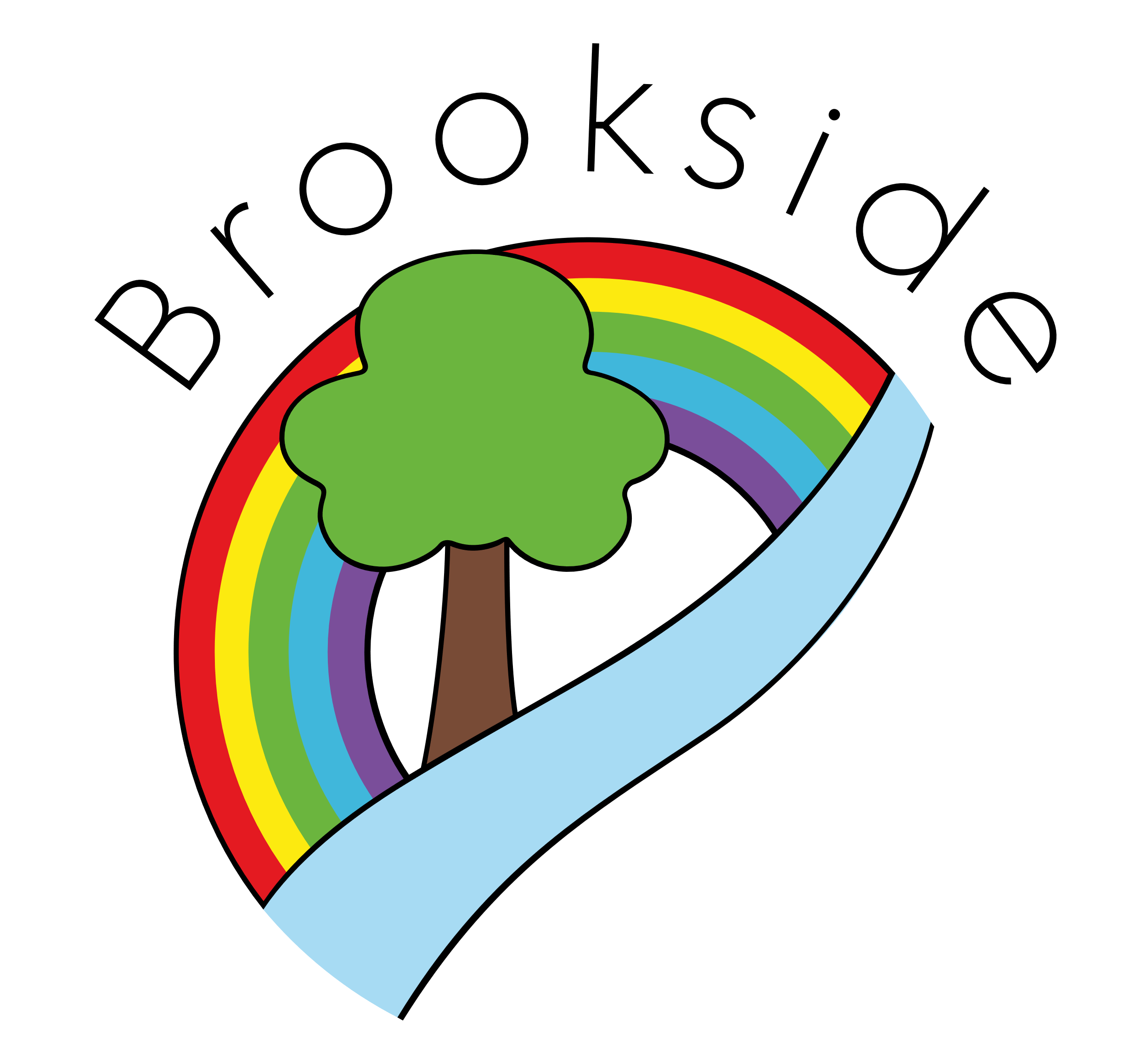 Week OneWeek TwoWeek ThreeWeek FourWeek FiveWeek SixMonday 25th July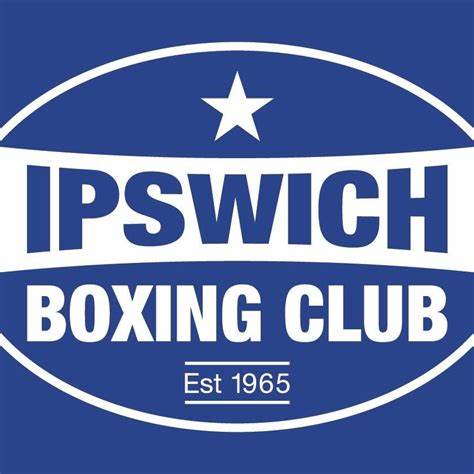 Boxing session Tuesday 26th July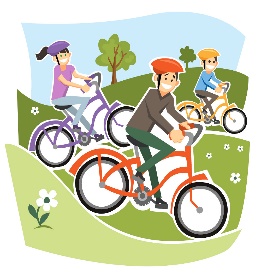 Bring something with wheels! (don’t forget your helmets!)Wednesday 27th July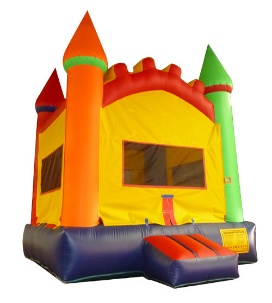 Jumping fun on the bouncy castle!Thursday 28th July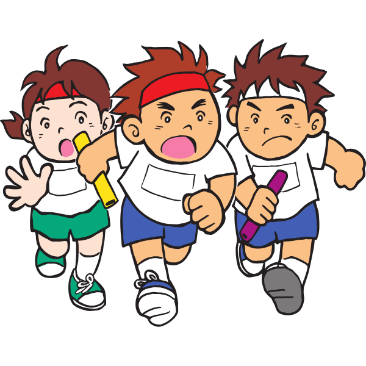 Sports day!Friday 29th July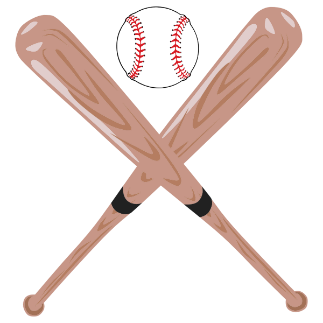 Rounders match!!There will be other activities throughout the day!Monday 1st August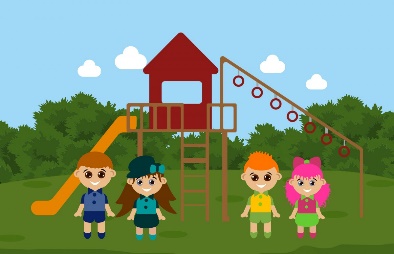 Bourne park for some splashing fun! (Bring your swimming suits and towel!)Tuesday 2nd AugustBoxing Session!Wednesday 3rd August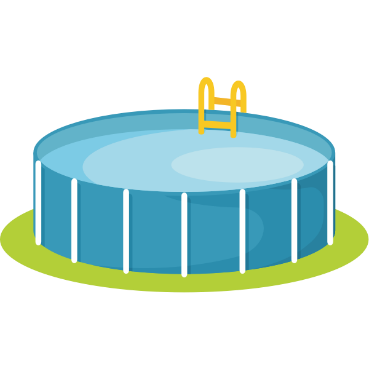 Swimming pool day! (Bring your swim suits & towels)Thursday 4th August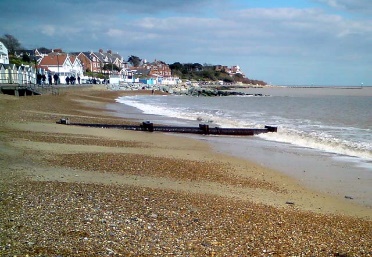 Trip to Felixstowe! (By train!)Friday 5th August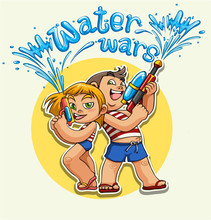 Let’s have a water fight!(Please bring spare clothes!)There will be other activities throughout the day!Monday 8th August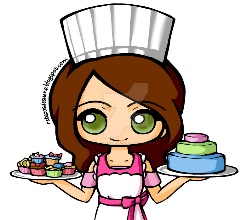 Cake off! Which team can make the best cake!Tuesday 9th August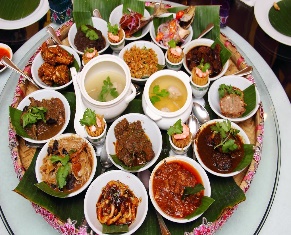 Trying different cultural foods!Wednesday 10th August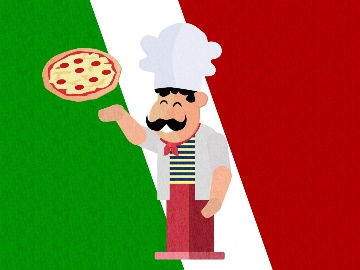 Italian Day!Thursday 11th August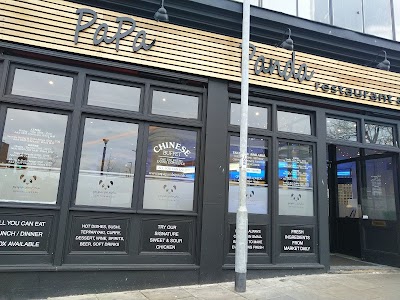 Lunch at Papa pandas!Friday 12th August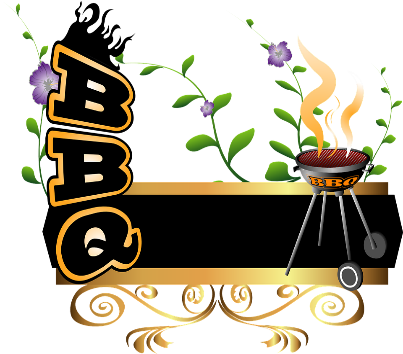 Let’s have a BBQ!Monday 15th August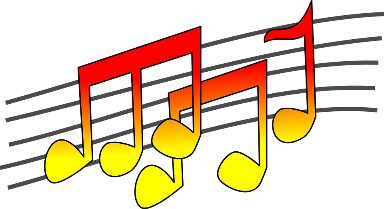 Making musical instruments!Tuesday 16th AugustMusical crafts!Wednesday 17th August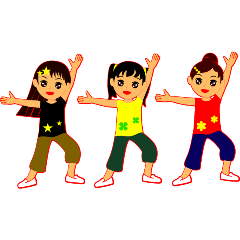 Put on a dance show!Thursday 18th AugustBoxing session!Friday 19th August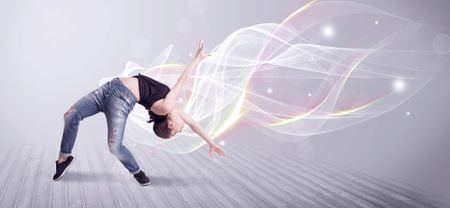 Dance session with Sophie!There will be other activities throughout the day!Monday 22nd August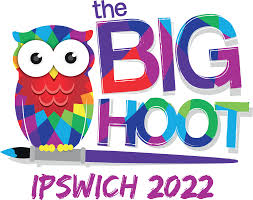 Owl trail lets go find some owls!Tuesday 23rd August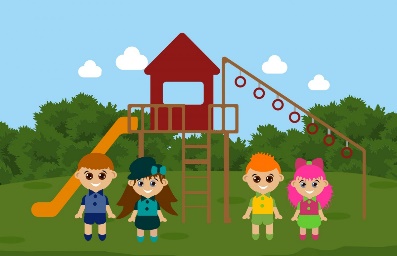 Park & Picnic!Wednesday 24th August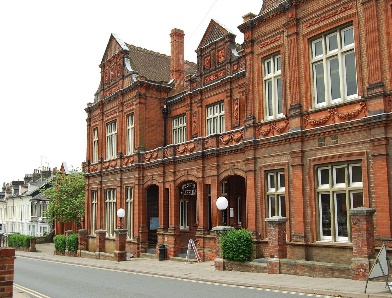 Let’s go explore the Ipswich Museum!Thursday 25th August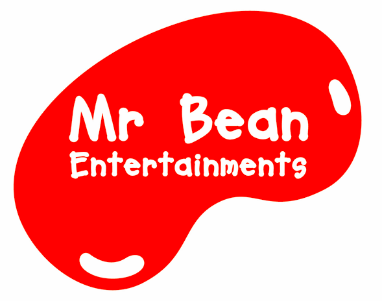 Drumming class and moreFriday 26th AugustBoxing Session!Tuesday 30th AugustBoxing SessionWednesday 31st August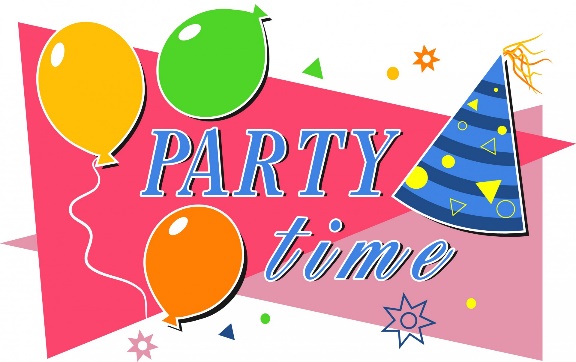 End of term party!